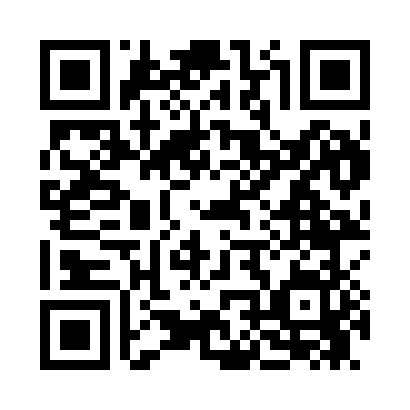 Prayer times for Gleed, Washington, USAMon 1 Jul 2024 - Wed 31 Jul 2024High Latitude Method: Angle Based RulePrayer Calculation Method: Islamic Society of North AmericaAsar Calculation Method: ShafiPrayer times provided by https://www.salahtimes.comDateDayFajrSunriseDhuhrAsrMaghribIsha1Mon3:105:131:075:198:5911:032Tue3:105:141:075:198:5911:033Wed3:115:151:075:198:5911:024Thu3:125:151:075:198:5911:015Fri3:135:161:075:198:5811:006Sat3:155:171:075:198:5810:597Sun3:165:181:085:198:5710:588Mon3:175:181:085:198:5710:579Tue3:195:191:085:198:5610:5610Wed3:205:201:085:188:5610:5511Thu3:225:211:085:188:5510:5412Fri3:235:221:085:188:5410:5213Sat3:255:231:085:188:5310:5114Sun3:275:241:085:188:5310:5015Mon3:285:251:095:188:5210:4816Tue3:305:261:095:188:5110:4717Wed3:325:271:095:178:5010:4518Thu3:335:281:095:178:4910:4319Fri3:355:291:095:178:4810:4220Sat3:375:301:095:178:4710:4021Sun3:395:311:095:168:4610:3822Mon3:405:321:095:168:4510:3723Tue3:425:331:095:168:4410:3524Wed3:445:341:095:158:4310:3325Thu3:465:351:095:158:4210:3126Fri3:485:371:095:148:4110:2927Sat3:505:381:095:148:4010:2728Sun3:525:391:095:148:3810:2529Mon3:535:401:095:138:3710:2330Tue3:555:411:095:138:3610:2131Wed3:575:431:095:128:3410:19